PreambuleZadávací dokumentace je vypracována jako podklad pro podání nabídek dodavatelů v rámci otevřeného nadlimitního řízení zveřejněného podle zákona č.134/2016 Sb., o zadávání veřejných zakázek, ve znění pozdějších předpisů (dále také ZZVZ nebo zákon), na veřejnou zakázku na služby. Práva, povinnosti či podmínky v této dokumentaci neuvedené se řídí zákonem. Podáním nabídky v zadávacím řízení přijímá dodavatel zadávací podmínky, včetně všech jejich příloh a případných dodatků k těmto zadávacím podmínkám. Předpokládá se, že dodavatel před podáním nabídky pečlivě prostuduje všechny pokyny, formuláře, termíny a specifikace obsažené v zadávacích podmínkách a bude se jimi řídit. identifikační údaje o zadavateli a osobách podílejících se na zpracování zadávací dokumentace Identifikační údaje zadavatele:1. Centrální zadavatelNázev:			MMN, a.s.Sídlo:				Metyšova 465, 514 01 JilemniceZastoupení:			MUDr. Jiří Kalenský – předseda představenstvaIČO:				054 21 888DIČ:				CZ05421888Profil zadavatele:		https://zakazky.nemjil.cz/(dále také zadavatel)MMN, a.s. plní funkci centrálního zadavatele, ve smyslu  ustanovení § 9 odst. 1 písm. b) zákona.2. ZadavatelNázev:			Dětská skupina při nemocnici, z.ú.Sídlo:				Metyšova 465, 514 01 JilemniceZastoupení:			Jaroslava Edlmanová – ředitelIČO:				06533001Profil zadavatele:		https://nen.nipez.cz/profil/dspn(dále jen zadavatel)3. ZadavatelNázev:			Ambulance - van Doornik - MMN, spol. s r.o.Sídlo:				Metyšova 465, 514 01 JilemniceZastoupení:			Ing. Ota Krejčí – jednatelIČO:				25257609Profil zadavatele:		https://nen.nipez.cz/profil/ambvandoornik(dále jen zadavatel)4. ZadavatelNázev:			NONSTOPMEDIC, s.r.o.Sídlo:				B. Smetany 1184, 250 88 ČelákoviceZastoupení:			Bc. Marie Nováková – jednatelIČO:				24288781Profil zadavatele:		https://nen.nipez.cz/profil/nonstopmedic(dále jen zadavatel)5. ZadavatelNázev: 	Ústav chirurgie ruky a plastické chirurgie, příspěvková organizace  Sídlo:       	Vysoké nad Jizerou, Dr. Karla Farského 267, 512 11 Vysoké nad Jizerou	Zastoupená:	         		Ing. Ludvík Hovorka - ředitelIČO: 		         		00193011	DIČ:		         		CZ00193011	Profil zadavatele:      	https://nen.nipez.cz/profil/ustavchirurgieruky (dále jen zadavatel)6. ZadavatelNázev: 			Město Vysoké nad Jizerou  Sídlo:       	         		Nám. Dr. Karla Kramáře 227, 512 11 Vysoké nad JizerouZastoupená:	         		Mgr. Lucie Vaverková Strnádková - starostkaIČO: 		         		00276294	DIČ:		         		CZ00276294	Profil zadavatele:     	http://vysokenadjizerou.profilzadavatele.cz/(dále jen zadavatel)7. ZadavatelNázev: 			Petr Žanta  Sídlo:       	         		Smetanovo zátiší 65, 468 22 Železný Brod	Zastoupení:	         		Petr Žanta - majitelIČO: 		         		49882368	DIČ:		         		CZ49882368	Profil zadavatele:		https://nen.nipez.cz/profil/petrzanta (dále jen zadavatel)Centrální zadavatel uzavřel s jednotlivými výše uvedenými zadavateli ve věci této veřejné zakázky „Smlouvu o společném zadání veřejné zakázky“, ve které si upravili vzájemná práva a povinnosti a stanovili, že jménem zadavatelů jedná centrální zadavatel. MMN, a.s. plní v rámci této veřejné zakázky funkci centrálního zadavatele ve smyslu ustanovení § 9 odst. 1 písm. b) zákona.Identifikace společnosti pověřené administrací zadávacího řízení, která zpracovala textovou část zadávací dokumentace:Obchodní jméno:		RTS, a.s.Sídlo:       			Lazaretní 13, 615 00 BrnoZa zadání odpovídá:	Pavel Mitáš – ředitel divize Veřejné zakázkyIČO: 				255 33 843DIČ:   				CZ25533843PojmyPro účely vymezení předmětu veřejné zakázky a stanovení zadávacích podmínek touto zadávací dokumentací zadavatel vymezil následující pojmy takto: GSM (Global System for Mobile Communications) – světový standard pro mobilní komunikaceSMS (Short Message Services) – text složený z písmen, číslic, znaků apod.Tarif – soubor služeb poskytovaných mobilním operátorem měsíčně v rámci 1 SIM karty za měsíční paušální platbu.   Měsíční paušální platba – pravidelně měsíčně účtovaný poplatek za měsíční tarif. V případě, že mobilní telefon bude používán jen část měsíce (např. aktivace v průběhu měsíce nebo odpojení na prázdniny apod.), zadavatel požaduje, aby uchazeč účtoval poměrnou částku měsíční paušální platby za tarif.Volné minuty – minuty zdarma, které se uplatňují v průběhu měsíčního zúčtovacího období na vnitrostátních odchozích hovorech do všech sítí v rámci měsíční paušální platby za tarif.Volné SMS – SMS zdarma, které se uplatňují při odeslání SMS z mobilního telefonu v ČR prostřednictvím mobilní sítě českého mobilního operátora. Časová pásma - v tomto zadávacím řízení nejsou rozlišena časová rozmezí. Hlasové, datové a jiné telekomunikační služby mobilního operátora nebudou účtovány v závislosti na časovém rozmezí, ve kterém se uskuteční. Zadavatel požaduje časové rozmezí od 00.00 hodin do 24.00 hodin.Roaming – služba mobilního operátora, která umožňuje používat mobilní telefon a služby mobilního operátora v zahraničí. Hlasová schránka – služba umožňuje volajícímu zanechat hlasovou zprávu pro volaného. GPRS (General Packet Radio Service) – technologie pro mobilní a datové přenosy.VPN – virtuální privátní síť, která představuje řešení interní komunikace v rámci zadavatele. Virtuální privátní síť spojuje zaměstnance do jedné sítě s jednotným číslovacím plánem. VoIP (Voice over Internet Protocol) - technologie umožňující přenos digitalizovaného hlasu v těle paketů rodiny protokolů UDP/TCP/IP prostřednictvím počítačové sítě nebo jiného média, prostupného pro protokol IP, při zajištění kvality zajištění QoS (Quality of Service).FoIP (Fax over IP) – technologie umožňující odesílání a přijímání faxů prostřednictvím VoIP Předmět veřejné zakázkyVymezení předmětu a rozsahu plnění veřejné zakázky Předmětem plnění této veřejné zakázky je uzavření rámcové dohody (dále také smlouva) s jediným účastníkem zadávacího řízení na poskytování hlasových a datových telekomunikačních služeb samostatně pro každého zadavatele uvedeného v čl. 2 tohoto svazku prostřednictvím mobilního operátora a poskytovatele služeb VoIP (Voice over Internet Protocol) telefonie (dále také „telekomunikační služby“) v rozsahu a za podmínek specifikovaných v zadávací dokumentaci. Součástí plnění je zajištění všech činností souvisejících se zajištěním požadovaných služeb. Další podmínky a požadavky zadavatele na předmět plnění jsou uvedeny v č. 6 tohoto svazku.KLASIFIKACE PŘEDMĚTU VEŘEJNÉ ZAKÁZKYKlasifikace předmětu zadávacího řízení CPV:64210000-1 - Telefonní služby a přenos datČásti veřejné zakázkyZadavatel nepřipouští podání nabídky pouze na část veřejné zakázky. Zakázka není dělena na části ve smyslu zákona. Rámcová dohoda s vybraným dodavatelem na telekomunikační služby bude však uzavírána s každým zadavatelem uvedeným v čl. 2 tohoto svazku samostatně, nabídka dodavatele proto bude obsahovat návrh rámcové dohody samostatně pro každého zadavatele.Předpokládaná hodnota veřejné zakázkyPředpokládaná hodnota veřejné zakázky je stanovena ve výši 15.470.000,- Kč bez DPH včetně vyhrazené změny závazku dle § 100 odst. 3 zákona (dále také opce) bez opce 11.900.000,- Kč bez DPH. Poskytování služeb bude sjednáno na dobu určitou v předpokládané délce 48 měsíců (předpokládaná hodnota za 12 měsíců plnění činí 2.900.000,- Kč bez DPH; opce 3.570.000,-Kč bez DPH – podrobněji k opci viz bod 10. 2 tohoto svazku). Podmínky účasti v zadávacím řízeníPOdmínky účastiPodmínky účasti v zadávacím řízení stanoví zadavatel jako: podmínky kvalifikace,technické podmínky vymezující předmět veřejné zakázky,obchodní podmínky.vyhrazení účasti v zadávacím řízeníZadavatel nevyhrazuje účast v zadávacím řízení určitým dodavatelům ve smyslu § 38 zákona. Zadávacího řízení se může zúčastnit kterýkoliv dodavatel splňující podmínky účasti v zadávacím řízení. OBCHODNÍ PODMÍNKYObchodní podmínkyZ důvodu specifičnosti předmětu veřejné zakázky ponechal zadavatel vytvoření návrhu rámcové dohody na dodavateli. Dodavatel tedy do své nabídky vypracuje a předloží vlastní návrh rámcové dohody včetně zadavatelem požadovaných příloh, a to samostatně pro každého zadavatele uvedeného v čl. 2 tohoto svazku. Zadavatel níže stanovil obchodní podmínky, které vymezují budoucí rámec smluvního vztahu mezi zadavatelem a vybraným dodavatelem. Tyto podmínky je účastník zadávacího řízení (dále také účastník) povinen zapracovat do svého návrhu rámcové dohody, tj. dodavatel je povinen zcela respektovat obchodní podmínky zadavatele (tím není dotčeno oprávnění dodavatele nabídnout výhodnější podmínky). Závazné obchodní podmínky zadavatele, které musí návrh rámcové dohodyobsahovat:Vymezení předmětu plnění rámcové dohody Předmětem plnění rámcové dohody je poskytování hlasových a datových telekomunikačních služeb zadavatelům uvedených v čl. 2 tohoto svazu prostřednictvím mobilního operátora a poskytovatele služeb VoIP (Voice over Internet Protocol) telefonie v rozsahu a za podmínek specifikovaných v zadávací dokumentaci. Součástí plnění je zajištění všech činností souvisejících se zajištěním požadovaných služeb. Poskytováním telekomunikačních služeb prostřednictvím GSM sítě mobilního operátora a VoIP se rozumí zejména poskytování mobilních telekomunikačních hlasových, datových služeb a služeb VoIP v dále uvedeném rozsahu a minimálně v této zadávací dokumentaci uvedené kvalitě, a to následovně: zajištění mobilních a pevných hlasových služeb,zajištění mobilních datových služeb (přidružených k hlasovým službám),zajištění telekomunikačních služeb VoIP,maximální dostupnost a spolehlivost služby, garance dostupnosti služby,zajištění potřebného rozsahu telefonních čísel, možnosti dodávek a obměn telekomunikačních zařízení, zabezpečení zákaznické podpory.Celkový počet stávajících provozovaných SIM karet je 1450 ks. Objednatel není povinen plnění z rámcové dohody čerpat. Objednatel má přitom právo předpokládané odběrné množství jakékoliv položky telekomunikačních služeb libovolně zvýšit, snížit nebo případně od dané položky neprovést žádný odběr. Z takového rozhodnutí objednatele nemůže dodavatel dovozovat jakékoliv právo na jakékoliv odměny, smluvní pokuty či náhrady škod.Požadavek na hlasové tarifní programy, tarifikace Účastník nabídne a uvede ceny za požadované služby v Příloze č. 1 - Hodnotící model, která je přílohou této zadávací dokumentace a po vyplnění účastníkem se stane se přílohou návrhu rámcové dohody účastníka (Příloha č. 1). Zadavatel je oprávněn využívat níže uvedené tarify podle vlastních komunikačních potřeb. Tarify jsou nastaveny jako minimální požadavek, lze nabídnout i podmínky pro zadavatele výhodnější (nebude předmětem hodnocení). Tarif bez volných minut a SMS – tarifní plán 1 V rámci tarifu bez volných minut a SMS zadavatel nepřipouští žádné volné minuty ani volné SMS. Zadavatel bude hradit pouze rozsah poskytnutých služeb oceněných jednotkovými cenami příslušné služby + měsíční paušální poplatek spojený s tarifem, a to v maximální výši 1 Kč bez DPH za 1 SIM kartu. V rámci uvedeného tarifu budou garantovány jednotkové ceny uvedené účastníkem v Příloze č. 1.Zadavatel dále požaduje, aby účastník ve své nabídce (návrhu rámcové dohody) nabídl a uvedl účtování hovorů v tarifikaci po vteřinách od první vteřiny odchozího hovoru (tzv. tarifikace 1+1). Cena každé vteřiny bude vždy rovna 1/60 ceny odchozího hovoru za minutu.Účastník nabídne tarif s jedním časovým pásmem.Tarif s neomezeným vnitrostátním provozem – tarifní plán 2V rámci tarifu s neomezeným vnitrostátním provozem zadavatel požaduje jednotnou paušální měsíční cenu tarifu za neomezené vnitrostátní volání a vnitrostátní SMS, nad rámec ceny tarifu bude zadavatel hradit pouze rozsah dalších odebraných služeb oceněných jednotkovými cenami poskytovatele jako např. MMS, speciální barevné linky, roamingová volání a SMS, mezinárodní volání atd., a to v běžně nabízených ceníkových sazbách daného mobilního operátora. V rámci uvedeného tarifu bude garantována nabídková cena uvedená účastníkem v Příloze č. 1 po celou dobu platnosti rámcové dohody.Tarif s neomezeným vnitrostátním provozem – tarifní plán 3V rámci tarifu s neomezeným vnitrostátním provozem zadavatel požaduje jednotnou paušální měsíční cenu tarifu za neomezené vnitrostátní volání a vnitrostátní SMS a vnitrostátní data 3 GB FUP, nad rámec ceny tarifu bude zadavatel hradit pouze rozsah dalších odebraných služeb oceněných jednotkovými cenami poskytovatele jako např. MMS, speciální barevné linky, roamingová volání a SMS, mezinárodní volání atd., a to v běžně nabízených ceníkových sazbách daného mobilního operátora. V rámci uvedeného tarifu bude garantována nabídková cena uvedená účastníkem v Příloze č. 1 po celou dobu platnosti rámcové dohody.Tarif s neomezeným vnitrostátním provozem – tarifní plán 4V rámci tarifu s neomezeným vnitrostátním provozem zadavatel požaduje jednotnou paušální měsíční cenu tarifu za neomezené vnitrostátní volání a vnitrostátní SMS a vnitrostátní neomezená data s rychlostí přenosu minimálně 10/10 Mbps, nad rámec ceny tarifu bude zadavatel hradit pouze rozsah dalších odebraných služeb oceněných jednotkovými cenami poskytovatele jako např. MMS, speciální barevné linky, roamingová volání a SMS, mezinárodní volání atd., a to v běžně nabízených ceníkových sazbách daného mobilního operátora. V rámci uvedeného tarifu bude garantována nabídková cena uvedená účastníkem v Příloze č. 1 po celou dobu platnosti rámcové dohody.Zřízení a poskytování virtuální privátní sítě (VPN)Zadavatel požaduje po účastníkovi propojit všechny telefony zadavatelů do jedné virtuální sítě (VPN). Zadavatel požaduje nulové zřizovací poplatky a zřízení VPN do 30 dnů po podpisu smlouvy. Účastník ve své nabídce (návrhu smlouvy) nabídne a popíše zřízení a poskytování služby VPN dle předpokládaného objemu služeb, uvedeného v Příloze č. 1, a to formou paušálního poplatku za měsíční tarif pro neomezené bezplatné volání dané SIM/pevného telefonního čísla v rámci VPN. Paušální poplatek za VPN bude součástí poplatku hrazeného za jednotlivé SIM/pevného telefonního čísla v tarifech. Zadavatel požaduje v případě využití služby omezení odchozích volání mimo VPN zachování možnosti tísňových volání na všechna tísňová čísla platná na území ČR. Volání a data v zahraničí – roamingZadavatel požaduje možnost roamingu na všech užívaných SIM kartách s možností blokace během lhůty 24 hodin po obdržení žádosti kontaktní osoby zadavatele. Zadavatel požaduje možnost aktivace roamingových tarifů (balíčků) určených pro významné zákazníky dodavatele, cena bude uvedena v nabídce. Tarifikace hlasového roamingu maximálně 30+1 pro odchozí volání a 1+1 pro příchozí volání. Není-li využit roamingový paket, bude účtován roaming jako obecná služba dle ceníku uchazeče.Dodávky telekomunikačních zařízení (HW budget)Telekomunikačními zařízeními se rozumí koncová zařízení kompatibilní s mobilní sítí poskytovatele. Zadavatel požaduje slevu ve výši minimálně 200 000 Kč (bez DPH), kterou je zadavatel oprávněn využít jako slevu na nákup, obměnu či pronájem telekomunikačních zařízení účastníka. Zadavatel dále požaduje možnost nákupu telekomunikačních zařízení za zvýhodněné dotované ceny, které se budou řídit ceníkem a podmínkami nákupu pro významné zákazníky uchazeče. Provoz pevných linek přes VoIPProvozem pevných linek přes VoIP se rozumí VoIP brány, další potřebná technologie a konektivita, potřebná pro připojení telefonních ústředen zadavatele. Zadavatel požaduje pronájem 2 ks VoIP bran pro připojení telefonních ústředen zadavatele včetně potřebné symetrické konektivity o minimální rychlosti 1Mbps. Zadavatel požaduje, aby účastník ve své nabídce (návrhu smlouvy) pevných služeb nabídl a uvedl měsíční paušální poplatek spojený pevnou linkou a to v maximální výši 1 Kč bez DPH za 1 pevnou linku. Účtování hovorů na pevných linkách v tarifikaci po vteřinách od první vteřiny odchozího hovoru (tzv. tarifikace 1+1). Cena každé vteřiny bude vždy rovna 1/60 ceny odchozího hovoru za minutu. Účastník nabídne tarif s jedním časovým pásmem. VoIP připojení telefonních ústředen bude zajišťována pouze pro centrálního zadavatele (tj. připojení telefonních ústředen pro MMN, a.s. nemocnice Jilemnice, Metyšova 465, 514 01 Jilemnice a nemocnice Semily, 3. května 421, 51301 Semily). Technické připojení VoIP je uvedeno v Příloze č. 2, která je přílohou této zadávací dokumentace a účastník ji předloží, jako přílohu č. 2 návrhu rámcové dohody.Přenesení telefonních čísel, úhrada sankcí, migrace služeb, a odblokování telefonůZadavatel požaduje zachování stávajících telefonních čísel, a aby vybraný dodavatel zajistil „přenositelnost“ současných telefonních čísel v souladu se zákonem č. 127/2005 Sb., o elektronických komunikacích, v platném znění. Účastník ve své nabídce (návrhu smlouvy) předloží konkrétní návrh postupu migrace k vybranému poskytovateli mobilních komunikačních služeb včetně termínovaného harmonogramu. Tímto nesmí být v žádném případě zásadně omezen provoz a funkce zadavatele, v případě omezení vyplývajících z výše uvedené migrace toto musí účastník uvést ve své nabídce (návrhu smlouvy). Zadavatel požaduje provedení této migrace zdarma a ve lhůtě do 30ti kalendářních dnů od podpisu smlouvy na plnění této veřejné zakázky. Pokud vybraný dodavatel tento termín nesplní, tak zadavatel požaduje smluvní pokutu ve výši 50 Kč za každý započatý den prodlení za každou jednotlivou SIM kartu, kromě případů, kdy vybraný dodavatel prokáže, že nedodržení tohoto termínu je způsobeno okolnostmi, které nemohl ovlivnit. Vybraný dodavatel se dále zavazuje, že ke dni zahájení plnění provede zdarma odblokování všech stávajících blokovaných mobilních telefonů zadavatele z důvodů jejich dalšího používání v mobilní síti vybraného dodavatele s možností využití všech požadovaných služeb vymezených předmětem veřejné zakázky. Vybraný dodavatel se současně zavazuje poskytnout součinnost při přenášení dat (zejména kontaktů) ze stávajících na nové SIM.Mobilní a pevné datové službyZadavatel požaduje, aby u všech SIM karet byla aktivace datových služeb volitelně nastavitelná. Účastník předloží popis rozsahu a technických parametrů celého portfolia svých datových služeb, minimálně s uvedením následujících údajů: rychlosti download/upload, nabídka koncových zařízení, geografické pokrytí území/populace.Zadavatel požaduje poskytování typu datových mobilních služeb za fixní měsíční paušální platbu, účastník nabídne následující mobilní datovou službu pro potřeby využití společně se službou hlasovou:paketový mobilní datový přenos dle standardu GPRS/EDGE/UMTS/LTE apod., 500 MB FUP,paketový mobilní datový přenos dle standardu GPRS/EDGE/UMTS/LTE apod., 4 GB FUP,paketový mobilní datový přenos dle standardu GPRS/EDGE/UMTS/LTE apod., 10 GB FUP,paketový mobilní datový přenos dle standardu GPRS/EDGE/UMTS/LTE apod., 30 GB FUP,paketový mobilní datový přenos dle standardu GPRS/EDGE/UMTS/LTE apod., 50 GB FUP,paketový mobilní datový přenos dle standardu GPRS/EDGE/UMTS/LTE apod., 100 GB FUP,paketový pevný datový přenos dle standardu GPRS/EDGE/UMTS/LTE o minimální rychlosti 30/5 Mbit + pevná IP adresa (adresy požadovaných přípojných bodů: Metyšova 465, 514 01 Jilemnice a 3. května 421, 513 01 Semily)Pakety jsou nastaveny jako minimální požadavek, lze nabídnout i podmínky pro zadavatele výhodnější, avšak tento rozdíl nebude mít vliv na hodnocení. Zadavatel bude moci v rámci paušálu využívat všechny dostupné standardy účastníka, které budou na daném území k dispozici. Účastník uvede ve své nabídce v Příloze č. 1 (návrhu smlouvy) fixní měsíční paušální platby pro uvedenou datovou službu. Datové tarify je možné v průběhu měsíce měnit. Zadavatel požaduje možnost úplného zamezení datových přenosů u jednotlivých uživatelů jak na území ČR, tak i v zahraničí při Roamingu. Tuto funkcionalitu účastník popíše ve své nabídce (návrhu smlouvy). Roamingu a také na území ČR v případě, že SIM bude i nebude mít aktivní datové služby. IP FAXZadavatel požaduje možnost v rámci IP FAX odesílat faxy elektronicky na fyzické faxy a příjem faxů na faxová z fyzických faxů (do emailu). Odesílání faxů bude probíhat zasláním emailu v určitém tvaru s přílohou na specifickou adresu, kdy poskytovatel provede zaslání obsahu přílohy na fyzický fax ve VTS.Výpisy a fakturaceZadavatel požaduje:faktury v tištěné listinné (papírové) formě s tím, že detailní/podrobný výpis uskutečněných odchozích spojení na každou 1 SIM kartu a pevné tel. číslo bude přístupný elektronicky, v papírové formě bude dodán pouze na vyžádání. Celková fakturovaná částka bude rozčleněna do jednotlivých faktur, dle požadavku zadavatele,bezplatně poskytovat podrobný výpis všech odchozích spojení na každou 1 SIM kartu a koncové pevné číslo v elektronické formě s tím, že každý výpis za ten který měsíc bude umístěn nejméně po dobu 2 měsíců na serveru uchazeče, ke kterému budou mít zadavatel a jím pověřené osoby zabezpečený přístup prostřednictvím veřejné sítě Internet,bezplatně poskytovat celkový přehled měsíčních nákladů pro všechny SIM karty, koncová pevná čísla a služby zadavatele, v elektronické formě s tím, že každý měsíční přehled za ten který měsíc bude umístěn nejméně po dobu 2 měsíců na serveru vybraného uchazeče, ke kterému bude mít zadavatel a jím pověřené osoby zabezpečený přístup prostřednictvím veřejné sítě Internet, všechny elektronické výpisy budou poskytovány ve formátu PDF, XML, XLS/XLSX a CSV,na vyžádání pověřené osoby uchazeče dodání sestav a seznamů všech využívaných čísel a služeb v elektronické formě (formát CSV, XLS), pro účely dalšího zpracování a kontroly nastavení služeb.Účastník ve své nabídce (návrhu rámcové dohody) detailně popíše způsob poskytování elektronických výpisů, seznamů a sestav dle výše uvedených požadavků.Ostatní a doplňkové službyZadavatel požaduje bezplatné aktivace a deaktivace níže uvedených doplňkových služeb na všech využívaných SIM (myšleno hlasových, není-li uvedeno jinak):identifikace volajícího,přesměrování na jiný mobilní telefon (pozn. přesměrované číslo je vedeno za cenu vedení běžného čísla),přesměrování do hlasové schránky.Zadavatel dále požaduje, aby uchazeč bezplatně poskytoval následující služby:změna fakturačních údajů (např. změna fakturační adresy),odpojení z důvodů krádeže,odpojení telefonu se zachováním tel. čísla hovor s operátorem,reaktivace po krádeži,reaktivace po odpojení službu konferenční hovor minimálně pro 5 členů celkem,elektronický detailní výpis,výměna SIM karty (po krádeži, z důvodů zvýšení paměťové kapacity apod.),službu aktivace a deaktivace hlášky „voláte do sítě jiného operátora“,aktivace každé jednotlivé SIM karty (aktivační poplatek zdarma).možnost přesměrování fixních linek na GSM v rámci VPN. bezplatné aktivace a deaktivace čísel v rámci 483 551 xxx  a 483 661 xxx.Úroveň zákaznické podporyZadavatel požaduje pro komunikaci při využívání veškerých služeb vybraného dodavatele, že po dobu trvání smlouvy bude k dispozici:obchodní zástupce v místě sídla zadavatele do 48 hodin po vyrozumění,jediné centrální pracoviště zákaznické podpory pro významné zákazníky, možnost zadávání požadavků e-mailem nebo přímý přístup do rozhraní operátora, přístup k zadávání požadavků na helpdesk operátora 24 hodin denně, 7 dní v týdnu (možnost zablokování SIM, aktivace a deaktivace roamingu apod.),zajištění možnosti záručního a pozáručního servisu telekomunikačních zařízení, v případě, že bude nakoupeno od vybraného poskytovatele,veškerá zákaznická podpora bude ze strany vybraného dodavatele vedena v českém jazyce.K prokázání splnění výše uvedených požadavků účastník v nabídce (návrhu smlouvy) popíše detailně způsob zákaznické podpory při poskytování služeb, který bude reflektovat výše uvedené požadavky zadavatele. Dále účastník detailně popíše způsob řešení dodávek telekomunikačních zařízení a SIM jednotlivým zadavatelům, uvede počty a lokality svých zákaznických prodejen a spolupracujících organizací v oblasti zákaznické podpory (dealeři, partneři atd.). Speciální technické požadavkyÚčastník ve své nabídce (návrhu smlouvy) uvede informaci o aktuálních hodnotách a popis následujících údajů:stav pokrytí signálem GSM populace	- požadované minimum je 95%,stav pokrytí signálem GSM území	- požadované minimum je 95%, Ostatní specifické služby Zadavatel požaduje v rámci poskytování služeb mobilního operátora zajištění a detailní popis následujících služeb:zajištění včasného informování zadavatele o výlukách a výpadcích v síti operátora, jež mají dopad na využití služeb pevných služeb,zásah technika na místě do 8 hodin od nahlášení (vyjma 19:00 – 7:00 hodin) – závady VoIP.Místo plnění veřejné zakázky Místem plnění veřejné zakázky je celé území České republiky.Termíny plnění veřejné zakázkyPředpokládaný termín zahájení plnění: 1. 10. 2021Termín dokončení plnění: 48 měsíců od zahájení plnění.Smlouva bude uzavřena na dobu 48 měsíců s výpovědní lhůtou 6 měsíců.Cena za předmět plněníCelková cena i jednotkové ceny dle Přílohy č. 1 bude uvedena jako nejvýše přípustná cena bez DPH po celou dobu plnění veřejné zakázky se započtením veškerých nákladů a rizik. Celkovou cenu bude možné překročit pouze v případě změny daňových předpisů, a to na základě písemného dodatku ke smlouvě.Zálohy a úrok z prodleníZadavatelé neposkytují zálohy. Platby budou prováděny měsíčně na základě faktur vystavených vybraným dodavatelem samostatně pro každého zadavatele na základě uzavřené rámcové dohody. Faktury budou vystavovány dle prokazatelně čerpaných služeb. Splatnost faktur bude stanovena do 30 dní ode dne doručení zadavateli. V případě podání reklamace na fakturaci jednotlivé SIM se splatnost prodlužuje o dobu řešení reklamace ze strany vybraného uchazeče. Dále se splatnost dané faktury prodlužuje v případě, že zadavatel nebude akceptovat výsledek reklamačního řízení, a to až do rozhodnutí učiněného soudem. Úrok z prodlení se zaplacením faktury se stanoví ve výši 0,05% z dlužné částky bez DPH za každý i započatý den prodlení.Podmínky odpovědného zadávání  Zadávací dokumentace je vypracována v souladu s § 6 odst. 4 zákona. Zadavatel přijal a respektuje principy odpovědného veřejného zadávání. Při realizaci plnění veřejné zakázky budou dodržovány zásady sociálně odpovědného zadávání, environmentálně odpovědného zadávání a inovací. Zadavatel požaduje, aby všichni dodavatelé zapracovali do svého návrhu rámcové dohody následující ustanovení:Dodavatel byl již ve výběrovém řízení zadavatelem informován, že v souladu s ustanovení § 6 odst. 4 zákona č. 134/2016 Sb., o zadávání veřejných zakázek, ve znění pozdějších předpisů, objednatel trvá na dodržování zásady sociálně odpovědného zadávání, environmentálně odpovědného zadávání a inovací ve smyslu daného zákona. S ohledem na charakter zakázky objednatel zejména požaduje po dodavateli, aby v průběhu plnění dle této smlouvy dodržoval níže uvedené povinnosti:aby dodavatel dodržoval a zajistil dodržování pracovněprávních předpisů (zejména zákoníku práce a zákona o zaměstnanosti) vůči všem osobám, které se na plnění této smlouvy budou podílet; aby dodavatel v případě, že k plnění této smlouvy využije poddodavatele, zabezpečil plnění férových podmínek v dodavatelském řetězci, tedy zejména, aby smlouvy mezi dodavatelem a jeho poddodavatelem obsahovaly obchodní podmínky obdobné, jako jsou obchodní podmínky této smlouvy (se zohledněním rozsahu a charakteru poddodávky), a zejména, aby řádně a včas hradil dluhy svým poddodavatelům;a dodavatel se zavazuje, že shora uvedené povinnosti bude dodržovat a v případě požadavku objednatele mu dodržování daných povinností doloží.Návrh rámcové dohody dodavatele musí rovněž obsahovat zejména:označení smluvních strancelková cena a jednotkové ceny dle specifikace uvedené v Příloze č. 1záruky, zajišťovací a sankční instrumentydalší ujednáníobecně závazné předpisyPODMÍNKY PRO ZMĚNY TERMÍNŮ PLNĚNÍPokud z jakýchkoliv důvodů na straně zadavatele bude nemožné termín předpokládaného zahájení plnění dodržet (zejména prodloužením doby trvání zadávacího řízení) je zadavatel oprávněn jednostranně změnit předpokládaný termín zahájení. Dojde-li k důvodům na straně zadavatele, pro které bude zadavatelem změněn předpokládaný termín zahájení, bude rámcová dohoda mezi příslušným zadavatelem a vybraným dodavatelem obsahovat již termín zahájení upravený podle skutečného termínu zahájení.POŽADAVKy NA zpracování nabídkové cenyPOžadavky na ZPRACOVÁNÍ NABídkové cenyPředpokládanou hodnotou veřejné zakázky se rozumí soubor cen za jednotku té které služby (položky) uvedené v tabulce, která je Přílohou č. 1 této zadávací dokumentace za celou dobu plnění rámcové dohod, tj. dobu 48 měsíců. Cena za jednotlivé položky telekomunikačních služeb dle Přílohy č. 1 bude zadavatelem vybranému dodavateli hrazena podle skutečně odebraného množství jednotlivých položek v příslušném kalendářním měsíci. Zadavatel není povinen plnění z rámcové dohody čerpat. Zadavatel má přitom právo předpokládané odběrné množství jakékoliv položky telekomunikačních služeb libovolně zvýšit, snížit nebo případně od dané položky neprovést žádný odběr. Z takového rozhodnutí zadavatele nemůže vybraný dodavatel dovozovat jakékoliv právo na jakékoliv odměny, smluvní pokuty či náhrady škod.Do Přílohy č. 1 účastník doplní konečné jednotkové ceny po započtení všech poskytnutých slev, a to pouze do žlutě podbarvených polí v tabulce (účastník nesmí v tabulce upravovat jiná pole) a tím dojde k matematickému výpočtu předpokládané nabídkové ceny za celou dobu plnění veřejné zakázky). Součástí nabídkové ceny nejsou jakékoliv jiné služby, které zadavatel nepožaduje v této zadávací dokumentaci.Prohlídka místa plněníprohlídka budoucího místa plněníZadavatel prohlídku místa budoucího plnění nepředpokládá.jistota Poskytnutí jistotyZadavatel nepožaduje, aby účastník zadávacího řízení k zajištění svých povinností vyplývajících z účasti v zadávacím řízení poskytl jistotu ve smyslu § 41 zákona. zadávací lhůtaZadavatel nestanovil zadávací lhůtu ve smyslu § 40 zákona.Ostatní zadávací podmínky varianty nabídek Zadavatel nepřipouští varianty nabídek.vyhrazená změna závazkuV souladu s § 100 odst. 3 ZZVZ si zadavatel vyhrazuje možnost použití jednacího řízení bez uveřejnění pro poskytnutí nových telekomunikačních služeb vybranému dodavateli (dále také opční právo). Tato možnost bude využita v případě potřeby zadavatele a dle jeho rozpočtových možností, platí jak pro centrálního zadavatele, tak shodně i pro všechny zadavatele uvedené v čl. 2 tohoto svazku. Nové telekomunikační služby budou stejného charakteru jako telekomunikační služby v rámci této veřejné zakázky a budou případně poskytnuty v předpokládané délce max. 12 měsíců po dokončení služeb zadaných v rámci této veřejné zakázky (tzv. prolongace smlouvy) resp. se může jednat o rozšíření stávajících telekomunikačních služeb, které budou obdobného charakteru jako telekomunikační služby v rámci této veřejné zakázky (jednací řízení bez uveřejnění bude zahájeno do 3 let ode dne uzavření smlouvy na původní veřejnou zakázku). Pokud zadavatel možnost využití opčního práva uplatní, bude při sjednání ceny a podmínek pro tyto nové služby postupovat podle ustanovení § 66 v návaznosti na § 67 ZZVZ.  Předpokládaná hodnota těchto nových služeb (opční právo) činí 3.570.000,- Kč bez DPH. Předpokládaná hodnota veřejné zakázky zahrnuje i hodnotu těchto nových služeb (opční právo), nabídka dodavatele však nebude obsahovat cenu vztahující se ke službám, které jsou předmětem opčního práva.ZPŮSOB PODÁNÍ NABÍDKY, obsah a forma nabídky NABÍDKANabídkou se rozumí údaje nebo doklady, které dodavatel podá písemně centrálnímu zadavateli na základě zadávacích podmínek. Nabídka a veškeré ostatní doklady a údaje budou uvedeny v českém jazyce, pokud zákon nestanoví jinak.způsob podání a forma NABÍDKYNabídky se podávají písemně, a to výhradně v elektronické podobě prostřednictvím elektronického nástroje a současně profilu centrálního zadavatele E-ZAK, dostupného na internetové adrese https://zakazky.nemjil.cz, pod názvem veřejné zakázky.Podrobné informace o elektronickém nástroji E-ZAK  a elektronickém podání nabídek nalezne dodavatel na internetové adrese , zejména v sekci manuály: https://zakazky.nemjil.cz/manual.html.Pro účely zamezení technických problémů s různými formáty vkládaných souborů, doporučuje zadavatel dodavatelům podávat nabídky ve formátu *.pdf, *.doc, *.xls či obdobném.Šifrování nabídek probíhá automaticky při jejím podání. Zadavatel upozorňuje dodavatele, že podání nabídky ve lhůtě pro podání nabídek je jeho odpovědností. Zadavatel proto doporučuje dodavatelům, kteří hodlají podat nabídku, aby ji podali v dostatečném časovém předstihu. Zadavatel dále upozorňuje, že pro podání nabídky je nezbytná registrace dodavatele, která není okamžitá a podléhá schválení provozovatelem elektronického nástroje.lhůta pro PODání NABÍDeK Lhůta pro podání nabídek je uvedena v Oznámení o zahájení zadávacího řízení uveřejněném ve Věstníku veřejných zakázek a na profilu centrálního zadavatele (v této zadávací dokumentaci uvedena není). pozdní PODání NABÍDKY Pokud nebude nabídka zadavateli doručena ve stanovené lhůtě nebo způsobem stanoveným v zadávacích podmínkách, nepovažuje se za podanou a v průběhu zadávacího řízení se k ní nebude přihlížet. Za řádné podání nabídky je odpovědný dodavatel.PODmínky pro podání NABÍDKY Dodavatel může podat v zadávacím řízení pouze jednu nabídku. Dodavatel, který podal nabídku v tomto zadávacím řízení, nesmí být současně osobou, jejímž prostřednictvím jiný dodavatel v tomtéž zadávacím řízení prokazuje kvalifikaci.obsah nabídkyZadavatel níže uvádí požadavky na obsah nabídky a rovněž doporučené řazení jednotlivých dokumentů:Vyplněný formulář "Krycí list nabídky", obsahující identifikační údaje účastníka zadávacího řízení s uvedením nabídkové ceny (či případně hodnot jiných číselně vyjádřitelných kritérií) podle vzoru formuláře. Krycí list nabídky bude podepsán zaručeným elektronickým podpisem založeným na kvalifikovaném certifikátu nebo bude podepsán v listinné podobě a naskenován do elektronické podoby nabídky. Obě alternativy jsou přípustné. Krycí list bude podepsán oprávněnou osobou účastníka zadávacího řízení a tento podpis stvrzuje celý obsah nabídky. Návrh rámcové dohody – samostatně pro každého zadavatele uvedeného v čl. 2 tohoto svazku (tj. centrální zadavatel a zadavatele č. 2 až 7 uvedeného v čl. 2 tohoto svazku); tento návrh musí obsahovat všechna zadavatelem stanovené požadavky uvedené v této zadávací dokumentaci. Nedílné součásti návrhu rámcové smlouvy dodavatele musí být přílohy:Příloha č. 1 – Hodnotící modelPříloha č. 2 - Požadavky připojení VoIP – Centrální zadavatelDoklady prokazující kvalifikaci dodavatele (viz pokyny uvedené ve Svazku 2).obsah nabídky podané společně více dodavateliPodává-li nabídku více dodavatelů společně, požaduje zadavatel, aby odpovědnost za splnění veřejné zakázky nesli všichni dodavatelé podávající společnou nabídku společně a nerozdílně. Zadavatel v takovém případě doporučuje, aby součástí nabídky podané více dodavateli společně, byla i jejich případná vzájemná smlouva (např. smlouva o společnosti dle § 2716 a následujících občanského zákoníku), podepsaná všemi účastníky společné nabídky, v níž bude obsažen závazek společné a nerozdílné odpovědnosti všech účastníků společné nabídky za splnění veřejné zakázky. Společná nabídka by pak měla být členěna shodně s předchozími požadavky s tím, že za krycím listem nabídky bude vložena případná smlouva mezi účastníky společné nabídky. V návrhu smlouvy v nabídce poté bude upraven údaj o zhotoviteli, kde budou identifikováni všichni dodavatelé, podávající společnou nabídku. Doklady prokazující kvalifikaci dodavatele pak budou řazeny vždy tak, aby byla prokázána základní způsobilost prvního až n-tého účastníka společné nabídky, poté profesní způsobilost ve stejném řazení atd. otevírání nabídek podmínky otevírání nabídekNabídky budou otevírány v souladu s ustanovením § 109 ZZVZ po uplynutí lhůty pro podání nabídek. Vzhledem k elektronickému podání nabídek proběhne otevírání nabídek bez přítomnosti zástupců účastníků zadávacího řízení. Otevřením nabídky v elektronické podobě se rozumí zpřístupnění jejího obsahu zadavateli. Zadavatel (případně komise či pověřené osoby) při otevírání zkontroluje, zda nabídka byla doručena ve stanovené lhůtě, zda je autentická a zda s datovou zprávou obsahující nabídku nebylo před jejím otevřením manipulováno.Protokol o otevírání nabídekZadavatel, případně jím ustanovené osoby oprávněné k otevírání nabídek, pořídí z otevírání nabídek písemný záznam (Protokol o otevírání nabídek), v němž uvede pořadové číslo nabídky, identifikační údaje účastníků zadávacího řízení, informace o nabídkových cenách (případě i informace o hodnotách jiných, číselně vyjádřitelných kritériích hodnocení) a výsledek kontroly dle § 109 odstavec 2 ZZVZ. Zadavatel si vyhrazuje právo uveřejnit protokol o otevírání nabídek, bez identifikačních údajů účastníků zadávacího řízení, v zájmu transparentnosti na svém profilu zadavatele. hodnocení nabídek PRAVIDLA PRO HODNOCENÍ NABÍDEKPravidla pro hodnocení nabídek zahrnujía) 	kritéria hodnocení,b) 	metodu vyhodnocení nabídek v jednotlivých kritériích,c) 	váhu nebo jiný matematický vztah mezi kritérii.kritéria hodnoceníEkonomická výhodnost nabídky bude posuzována a hodnocena podle nejnižší nabídkové ceny.metoda hodnoceníNabídky budou seřazeny podle absolutní hodnoty nabídkové ceny v Kč bez DPH od nejnižší po nejvyšší a ekonomicky nejvýhodnější nabídkou je nabídka s nejnižší nabídkovou cenou. váha kritériaVzhledem ke zvolenému kritériu ekonomické výhodnosti nabídek je jeho váha 100 %.posouzení nabídekZadavatel v souladu s § 39 odstavec 1 zákona stanoví, že nabídky budou nejprve vyhodnoceny podle kritérií hodnocení dle této zadávací dokumentace a následně bude provedeno posouzení nabídky vybraného dodavatele, jehož součástí bude i posouzení nabídkové ceny vybraného dodavatele ve smyslu mimořádně nízké nabídkové ceny.zrušení zadávacího řízenízrušení zadávacího řízení Zadavatel je oprávněn zrušit zadávací řízení při naplnění důvodů uvedených v § 127 zákona. důsledky zrušení zadávacího řízení Pokud zadavatel využije svého práva a zadávací řízení zruší, nevzniká účastníkům zadávacího řízení žádný nárok na úhradu nákladů vyplývajících z účasti v zadávacím řízení ani nárok na náhradu případné škody nebo ušlého zisku.Zadávací dokumentace Obsah zadávací dokumentace Zadávací dokumentací se rozumí veškeré písemné dokumenty obsahující zadávací podmínky. Zadávací dokumentaci k této veřejné zakázce tvoří:Svazek 1 - Podmínky a požadavky pro zpracování nabídkySvazek 1 příloha - Krycí list nabídkySvazek 2 - Požadavky na kvalifikaci dodavatelůSvazek 2 příloha - Formulář pro uvedení významných služebSvazek 2 příloha - Vzor čestného prohlášení dodavatele o splnění kvalifikačních předpokladůPříloha č. 1 rámcové dohody – Hodnotící modelPříloha č. 2 rámcové dohody – Požadavky připojení VoIP – Centrální zadavatelZadavatel uveřejňuje všechny části zadávací dokumentace na adrese profilu centrálního zadavatele, pod názvem veřejné zakázky. Na profilech zadavatelů (zadavatel č. 2 až 7) nebude zadávací dokumentace uveřejněna, zde bude uveřejněn pouze výsledek zadávacího řízení vč. příslušné rámcové dohody s vybraným dodavatelem.žádost o Vysvětlení zadávací dokumentace Žádost o vysvětlení zadávací dokumentace musí být podána elektronickou formou. Zadavatel doporučuje pro přehlednost využívat k podávání žádostí o vysvětlení zadávací dokumentace elektronickou poštu. V tomto konkrétním případě je elektronická adresa pro podávání žádostí o vysvětlení zadávací dokumentace roman.hlavac@rts.cz. Žádost o vysvětlení zadávací dokumentace může být doručena zadavateli i prostřednictvím elektronického nástroje centrálního zadavatele. Kontaktní osoba pro podání žádosti o vysvětlení zadávací dokumentace je Roman Hlaváč, tel.: +420 545 120 289.poskytnutí Vysvětlení zadávací dokumentace Zadavatel vysvětlení zadávací dokumentace uveřejní na profilu centrálního zadavatele, včetně znění žádosti o vysvětlení zadávací dokumentace (bez identifikace tazatele) v zákonem stanovené lhůtě (do 3 pracovních dnů). Shodnou formou uveřejní zadavatel i případné vysvětlení zadávací dokumentace z vlastního podnětu. Bude-li žádost o vysvětlení zadávací dokumentace doručena zadavateli v zákonných lhůtách a zadavatel neuveřejní vysvětlení do 3 pracovních dnů, ode dne doručení žádosti o vysvětlení zadávací dokumentace, prodlouží lhůtu pro podání nabídek nejméně o tolik pracovních dnů, o kolik přesáhla doba od doručení žádosti o vysvětlení zadávací dokumentace do uveřejnění vysvětlení 3 pracovní dny. Bude-li žádost o vysvětlení zadávací dokumentace doručena zadavateli později, než stanoví ZZVZ (viz § 98 odstavec 1), nemá zadavatel povinnost na takovou žádost reagovat. Pokud tak učiní, není povinen dodržet zákonem stanovenou lhůtu pro poskytnutí vysvětlení zadávací dokumentace.změna či doplnění zadávací dokumentace Zadavatel má právo změnit nebo doplnit zadávací podmínky obsažené v zadávací dokumentaci v době před uplynutím lhůty pro podání nabídek. Změnu nebo doplnění zadávací dokumentace uveřejní zadavatel stejným způsobem jako zadávací podmínku, která byla změněna nebo doplněna.Pokud zadavatel tohoto svého práva využije a povaha doplnění nebo změny zadávací dokumentace to bude vyžadovat, zadavatel současně přiměřeně prodlouží lhůtu pro podání nabídek. V případě takové změny nebo doplnění zadávací dokumentace, která by mohla rozšířit okruh možných účastníků zadávacího řízení, prodlouží zadavatel lhůtu tak, aby od odeslání změny k uveřejnění, činila lhůta pro podání nabídek nejméně celou svou původní délku.komunikace mezi zadavatelem a dodavatelemforma komunikace Komunikace mezi zadavatelem a dodavateli probíhá písemně. Písemná komunikace mezi zadavatelem a dodavatelem musí probíhat elektronicky s výjimkou případů popsaných v ustanovení § 211 odstavec 3 ZZVZ.elektronická forma komunikace Elektronická komunikace bude přednostně uskutečňována prostřednictvím datových schránek. Zadavatel doporučuje všem dodavatelům, aby umožnili komunikaci prostřednictvím datových schránek i se soukromými osobami označením v nastavení datových schránek dodavatelů. Účastník zadávacího řízení, který má zřízeny datové schránky a který souhlasí s elektronickou komunikací prostřednictvím datových schránek, uvede ID svých datových schránek v krycím listu nabídky.Jinou formou elektronické komunikace je použití elektronické pošty (e-mail) a při použití této formy komunikace zadavatel doporučuje, opatřit zprávu elektronickým podpisem, případně její přílohy, je-li to možné. elektronická adresa pro komunikaciPro účely elektronické komunikace budou přednostně využívány následující adresy:ID datové schránky RTS, a.s. pro účely komunikace: 	enhf5gnAdresa elektronické pošty pro účely podání žádostí o vysvětlení zadávací dokumentace	roman.hlavac@rts.cz Adresa elektronické pošty pro účely komunikace po uplynutí lhůty pro podání nabídek 		lenka.potrusilova@rts.czAdresa elektronické pošty pro účely objasnění nabídek, odůvodnění mimořádně nízké nabídkové ceny, předání dokladů před podpisem smlouvy j.vrbka@rts.cz Použije-li dodavatel jednu z výše uvedených adres, má jistotu, že jeho zpráva bude zaznamenána, zpracována a vyřízena. To nevylučuje využití i jiných forem elektronické komunikace.elektronická komunikace prostřednictvím zástupce zadavateleZadavatel je pro účely administrace zadávacího řízení zastoupen společností RTS, a.s., Lazaretní 13, 615 00 Brno. Tato osoba je zmocněna k přebírání a odesílání všech písemností ke všem fázím zadávacího řízení. Odeslání písemnosti nebo doručení písemnosti prostřednictvím zástupce zadavatele se považuje za odeslání či doručení zadavatelem. Osoby oprávněné odesílat písemnosti jménem společnosti RTS, a.s., jsou v rámci tohoto zadávacího řízení: Pavel Mitáš, Ing. Boris Vrbka, Jan Vrbka a Ing. Marek Slabý.elektronická komunikace zadavatele s účastníky zadávacího řízeníZadavatel doporučuje, aby převážná část elektronické komunikace probíhala prostřednictvím datových schránek nebo elektronickou poštou. Komunikace prostřednictvím elektronického nástroje je sice možná, ale zadavateli není známo, jakou formou předá elektronický nástroj informaci o případné zprávě umístěné v elektronickém nástroji a zadavatel i dodavatel by denně museli sledovat obsah elektronického nástroje, aby nedošlo ke zbytečné prodlevě. Pro tyto účely uvedl zadavatel adresu datových schránek svého zástupce a rovněž jeho adresu elektronické pošty.  Účastník zadávacího řízení uvede v Krycím listu nabídky adresu svých datových schránek (pouze v případě, že souhlasí s komunikací prostřednictvím zástupce zadavatele přes datové schránky) a uvede i jednu adresu elektronické pošty, na kterou budou zasílány všechny písemnosti týkající se účastníka zadávacího řízení a související se zadávacím řízením.elektronická komunikace zadavatele s účastníky společné nabídkyV případě, že nabídku podává více osob společně (společná nabídka více dodavatelů), pak pro účely elektronické komunikace určí v Krycím listu nabídky jednu adresu datových schránek (pouze v případě, že souhlasí s komunikací prostřednictvím zástupce zadavatele přes datové schránky) a uvedou i jednu adresu elektronické pošty, na kterou budou zasílány všechny písemnosti týkající se účastníků zadávacího řízení a související se zadávacím řízením. Doručení na výše popsané adresy se v takovém případě považuje za doručení všem účastníkům společné nabídky.podpisová doložka Podpisem oprávněné osoby v rámci tohoto Svazku zadávací dokumentace se potvrzuje i platnost všech ostatních Svazků a jejich příloh.ZADÁVACÍ DOKUMENTACEpro otevřené nadlimitní řízenípodle zákona č.134/2016 Sb., o zadávání veřejných zakázek, ve znění pozdějších předpisů,pro veřejnou zakázku na službyTELEKOMUNIKAČNÍ SLUŽBY MMN, a.s. A SPOLUPRACUJÍCÍCH SPOLEČNOSTÍ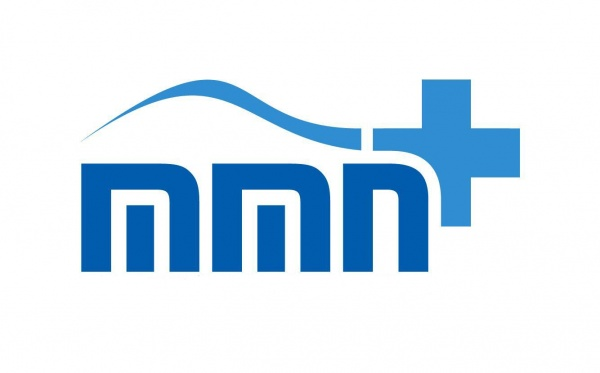 CENTRÁLNÍ ZADAVATEL:MMN, a.s.       Metyšova 465, 514 01 JilemniceSVAZEK 1PODMÍNKY A POŽADAVKY PRO ZPRACOVÁNÍ NABÍDKY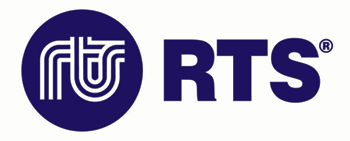 RTS, a.s., Lazaretní 13, 615 00 Brno      Společnost pověřená výkonem zadavatelských činností